JGL 23 octubre 2020TÍTULO: APROBACIÓN DEL CONVENIO DE COLABORACIÓN ENTRE EL AYUNTAMIENTO DE FUENLABRADA Y LA ASOCIACIÓN COMISIÓN ESPAÑOLA DE AYUDA AL REFUGIADO (CEAR).OBJETO: 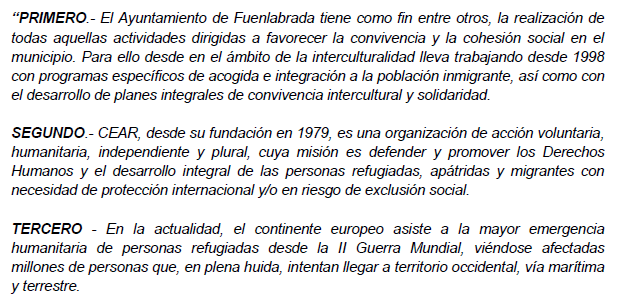 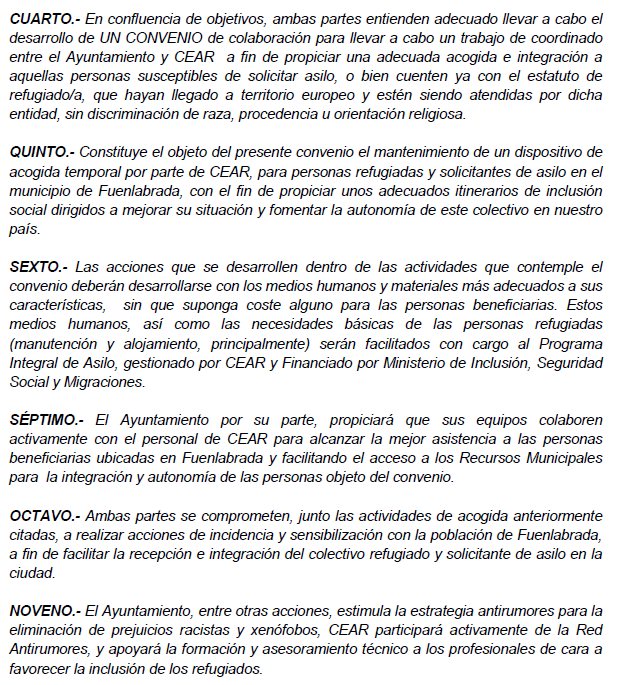 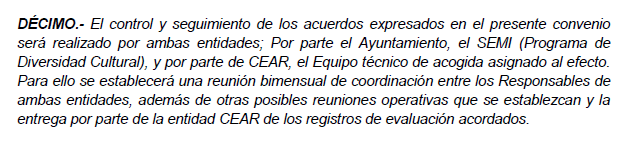 DURACIÓN Y CONDICIONES DE VIGENCIA: 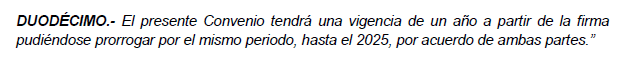 OBLIGACIONES: Este convenio no está sujeto a coste económico.